Coût du projet et plan de financement 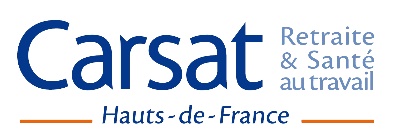 NOM et TITRE DU SIGNATAIRE :                                                               DATE : SIGNATURE : DÉPENSESMontants HTMontants TTCRECETTESMontants HTMontants TTCCharges de personnel affectées au projetSubventions acquisesContractuelStagiaire rémunéréGratification de service civique€€€€€€Subvention 1 (précisez)Subvention 2 (précisez)€€€€Achat de prestationsSubventions en cours de demandePrestation d’ingénierie de projet, coordination, DSLPrestation d’AMO travaux€€Subvention sollicitée Carsat :Subvention 2€€€€Prestation d’ingénierie de projet, coordination, DSLPrestation d’AMO travaux€€Participation en fonds propres et/ou autofinancement de la résidence autonomie€€Autres dépenses€€Autres€€TOTAL DES DÉPENSES          €          €TOTAL DES RECETTES          €          €